CAMPER MEDICAL/BEHAVIOR HEALTH (To be completed and signed by Specialist)Camper’s Name:	DOB:______________Date of Diagnosis.: 		Primary Diagnosis:	        ____________ _________________________Other Diagnoses:					Mental Health Diagnoses (including any recent hospitalizations for mental health):_____________________________________________________________________________________________________________________Has the Camper been diagnosed with Autism?     Yes      NoAllergies:					Please describe all current medical problems: 				****A copy of the most recent Office/Clinic Visit Notes must also be sent to Camp Boggy Creek**** MEDICATIONSName:	Dose:	Route:	Frequency:Is the child’s development appropriate for his/her age?  Yes      No          If no, at what age does s/he function? 										Pertinent Mental Health Information, including behavior problems that would affect child’s participation in a group:								______Please specify any camp activity restrictions:														Provider Statement: I have examined this child and find him/her physically/mentally able to attend camp. I understand that the above Treatment Plan will be followed at camp, unless other orders are received. Signature of Specialist 	                Print Specialist Name                              Date		                                   Treatment Center                                            Emergency number                                 Fax number		Specialist’s email address                                                               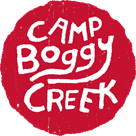 (Camp Boggy Creek fax 352-483-2959)                          Camper’s name: 							Immune DEFICIENCY SPECIFIC information (To be completed and signed by Specialist)Diagnoses: 														Complications: 																													Recent Labs:     Date				  H/H 				    WBC 			     Segs 		       Bands			       Lymphs 			      Platelets 			         Significant Abnormal Labs: 																										_____       Date			     Negative		       Positive		  If positive, give details of treatment and contagiousness											__________Chronic diarrhea? YES  NO FOR CHILDREN WITH ACQUIRED IMMUNE DEFICIENCY / HIV INFECTIONViral load:			      CD4 count			    Date 				How was child infected?   Vertically acquired 				Other				Does child know his/her diagnosis?  YES  NO   If yes, how long has s/he known? 			What terms does child use to describe his/her illness?								Is child comfortable with disclosure issues? YES  NO   Signature of Specialist		           Print Specialist Name		    Date